Comunicato stampaSistemi integrali di aerazione: tutto ciò di cui una casa ha bisognoI sistemi integrali di aerazione offrono, oltre alla giusta soluzione di riscaldamento, anche la produzione di acqua calda, l’aerazione e il raffreddamento. Quattro funzioni in un solo apparecchio.Quattro funzioni − un solo apparecchioIl sistema compatto riunisce quattro funzioni: aerazione, riscaldamento, produzione di acqua calda e raffreddamento. «Un livello di integrazione così elevato è unico», puntualizza Peter Waldburger, membro della direzione di STIEBEL ELTRON Svizzera. L'apparecchio compatto, con ingombro molto ridotto, è quindi particolarmente apprezzato per le nuove costruzioni.«L'innovativo apparecchio integrale si contraddistingue per un'alta efficienza», chiarisce ancora Waldburger. La pompa di calore integrata riceve dall’aria esterna l’energia per il riscaldamento dell’ambiente. Grazie alla tecnologia Inverter con regolazione della potenza viene prodotta la quantità di calore esattamente necessaria al momento. È possibile così raggiungere valori di rendimento molto elevati anche a basse temperature.Oltre al recupero del calore, anche le altre funzioni sono svolte in modo efficiente. Con la moderna gestione dell’aerazione questo multitalento garantisce che l’aria fresca fluisca negli spazi abitativi, mantenendo tuttavia il calore in casa. Fino al 90% dell'energia termica proviene dall'aria di scarico. L’energia generata mediante la pompa di calore non viene utilizzata solo per riscaldare, bensì anche per la produzione di acqua calda. L'eccellente isolamento del serbatoio dell'acqua calda impedisce la perdita di energia.L'inversione del circuito refrigerante permette un raffreddamento attivo, che fornisce una fresca atmosfera abitativa in estate. «Invertendo il circuito refrigerante, l'acqua del sistema viene raffreddata a circa 18 °C e condotta attraverso il sistema di riscaldamento a pavimento al posto dell'acqua riscaldata», spiega Waldburger. «Il raffreddamento avviene senza movimento d'aria e quindi crea delicatamente una piacevole atmosfera abitativa.»Infine con gli accessori corretti (ISG plus) il LWZ 8 CSE Premium può essere azionato con corrente elettrica fotovoltaica autoprodotta, favorendo la svolta energetica nella casa. Il sistema integrale dispone quindi di tutto ciò che una casa necessita, assicurando inoltre un’atmosfera piacevole e sana.Per saperne di più sul nostro «tuttofare»: https://www.stiebel-eltron.ch/it/pagina-iniziale/prodotti-e-soluzioni/energie_rinnovabili/ventilazione/centrale/lwz_premium/_lwz_8_cse_premium.htmlDichiarazioni:«L'innovativo apparecchio integrale si contraddistingue per un'alta efficienza.»Peter Waldburger, responsabile del reparto tecnico presso STIEBEL ELTRONBox informativo:Vantaggi del LWZ 8 CSE PremiumApparecchio compatto con le funzioni aerazione, riscaldamento, produzione di acqua calda e raffreddamentoAerazione automatica con recupero del calore fino al 90%Efficientissima tecnologia della pompa di calore integrataFunzione di raffreddamento opzionale a elevata efficienza energeticaEstrema silenziosità grazie all’isolamento acustico completoComando semplice e intuitivo per tutte le funzioniDidascalie: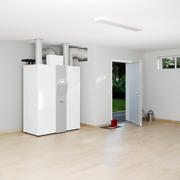 Figura 1: Sistemi integrali di aerazione, tutto ciò di cui una casa ha bisognoRiferimentoSTIEBEL ELTRONData15 marzo 2021Telefono056 464 05 00e-mailpresse@stiebel-eltron.ch